CP 329 (NL): Projets supplémentaires en faveur des jeunes 2018-2019Intitulé de l'actionObjectifs poursuivisCollaboration (s) avec… (d’autres organisations)Groupe cibleNombre de participants envisagéCoût de l'actionCoût de l'actionIntitulé de l'actionObjectifs poursuivisCollaboration (s) avec… (d’autres organisations)Groupe cibleNombre de participants envisagéMoyens du projet supplémentaire (<ONEM)Moyens du secteur1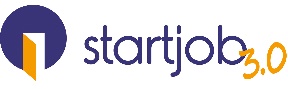 StartjobOffrir aux jeunes de moins de 26 ans un emploi-tremplin dans le secteur socioculturel, de sorte qu'ils acquièrent une expérience professionnelle, menant directement ou indirectement à un emploi durable. Principalement avecle VDABVIVO de werkplekarchitectenTracéLes jeunes qui n'ont pas encore 26 ans au moment du début de la convention FPI ou du contrat de travail.Dans le cadre du budget octroyé, nous allons créer  29 ETP emplois-tremplins, à savoir:24 ETP sous contrat de travail à durée indéterminée5 ETP sous convention FPI de 3 mois et ensuite sous contrat de travail.- 24 X 30.000 (75% coût salarial) = € 720.000- 5 X € 6.000 = € 30.000 (prime de productivité FPI, ensuite 50% coût salarial)- frais d'administration et communication: € 25.544Le fonds de formation pour le secteur socioculturel (SFSCW) mise notamment sur une éventuelle répétition dela formation en mentorat sur mesure pour le mentor Startjob.l'événement Startjob pour les 'startjobbers' et leurs mentors.Le temps consacré par le responsable de projet du SFSCW en fonction du contenu concret du Startjob et de son soutien est également à charge du SFSCW.TotalTotalTotalTotalTotal29 ETP€ 775.544